Aufgabenblatt – Mechanische Wellen 1Aufgabe 1Formulieren Sie schriftlich, was die Gleichung c = λ · f bedeutet? Welche dieser Größen sind beeinflussbar (Wie?). Welche ergibt sich daraus?____________________________________________________________________________________________________________________________________________________________________________________________________________________________________________________________________________Aufgabe 2Eine Transversalwelle schreite mit der Geschwindigkeit c = 2,5 m/s längs der x-Achse eines Koordinatensystems fort. Der Erreger bei x = 0 starte zur Zeit t = 0 seine Sinusschwingung mit der Frequenz f = 50 Hz und der Amplitude s = 2 cm. a) Zeichnen Sie die Welle zu den Zeiten t1 = 0,050 s und t2 = 0,055 s. 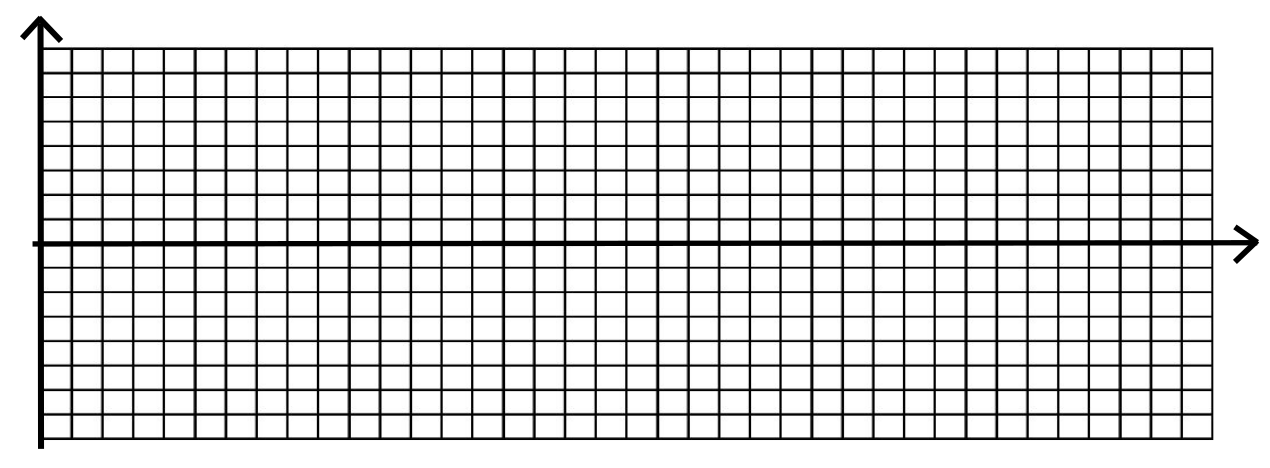 b) Zeichnen Sie das Diagramm der Teilchenschwingung am Ort x = 3,75 cm, wenn die Welle zu Beginn nach oben ausgelenkt wurde. c) Welcher grundlegende Unterschied besteht zwischen den Kurven der Teilaufgaben a) und b)? ____________________________________________________________________________________________________________________________________________________________________________________________________________________________________________________________________________